
                                           Проект
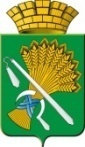 ГЛАВА КАМЫШЛОВСКОГО ГОРОДСКОГО ОКРУГАП О С Т А Н О В Л Е Н И Еот   .10.2016 года    № г. КамышловОб утверждении требований к закупаемым администрацией Камышловского городского округа и подведомственными ей казенными и бюджетными учреждениями отдельным видам товаров, работ, услуг (в том числе предельные цены товаров, работ, услуг)Во исполнение части 5 статьи 19 Федерального закона от 05.04.2013 № 44-ФЗ «О контрактной системе в сфере закупок товаров, работ, услуг для обеспечения государственных и муниципальных нужд» («Собрание законодательства РФ», 08.04.2013, №14, ст. 1652), в соответствии с постановлением главы Камышловского городского округа от 27.06.2016 № 718 «Об утверждении Требований к порядку разработки и принятия правовых актов о нормировании в сфере закупок для обеспечения нужд Камышловского городского округа, содержанию указанных актов и обеспечению их исполнения» («Камышловские известия», № 80, 02.07.2016 («Муниципальный вестник»), Постановлением главы Камышловского городского округа от 08.08.2016 № 855 «Об утверждении Правил определения требований к отдельным видам товаров, работ, услуг (в том числе предельных цен товаров, работ, услуг), закупаемым для обеспечения нужд Камышловского городского округа», и.о. главы Камышловского городского округаПОСТАНОВЛЯЕТ:1. Утвердить Требования к закупаемым администрацией Камышловского городского округа и подведомственными ей казенными и бюджетными учреждениями отдельным видам товаров, работ, услуг (в том числе предельные цены товаров, работ, услуг)(прилагается).2. Организационному отделу администрации Камышловского городского округа (А.Е. Власова) разместить настоящее постановление на официальном сайте Камышловского городского округа в информационно-телекоммуникационной сети «Интернет», в течении 7 дней со дня принятия настоящего постановления на официальном сайте Российской Федерации в информационно-телекоммуникационной сети «Интернет» для размещения информации о размещении заказов на поставки товаров, выполнение работ, оказание услуг (www.zakupki.gov.ru)3. Опубликовать настоящее постановление в газете «Камышловские известия» и разместить на официальном сайте Камышловского городского округа в информационной телекоммуникационной сети «Интернет».4. Контроль за исполнением настоящего постановления оставляю за собой.И.о. главы Камышловского городского округа                         О.Л. ТимошенкоУтвержденыПостановлением главы Камышловскогогородского округа от     декабря 2016 г. № 	«Об утверждении требований к закупаемым администрацией Камышловского городского округа и подведомственными ей казенными и бюджетными учреждениями отдельным видам товаров, работ, услуг (в том числе предельные цены товаров, работ, услуг)»Требованияк закупаемым администрацией Камышловского городского округа и подведомственными ей казенными и бюджетными учреждениями отдельным видам товаров, работ, услуг (в том числе предельные цены товаров, работ, услуг)N п/пКод по ОКПДНаименование отдельного вида товаров, работ, услугЕдиница измеренияЕдиница измеренияТребования к потребительским свойствам (в том числе качеству) и иным характеристикам, утвержденные администрацией Камышловскогогородского округа в обязательном перечнеТребования к потребительским свойствам (в том числе качеству) и иным характеристикам, утвержденные администрацией Камышловскогогородского округа в обязательном перечнеТребования к потребительским свойствам (в том числе качеству) и иным характеристикам, утвержденные заказчикомТребования к потребительским свойствам (в том числе качеству) и иным характеристикам, утвержденные заказчикомТребования к потребительским свойствам (в том числе качеству) и иным характеристикам, утвержденные заказчикомТребования к потребительским свойствам (в том числе качеству) и иным характеристикам, утвержденные заказчикомТребования к потребительским свойствам (в том числе качеству) и иным характеристикам, утвержденные заказчикомТребования к потребительским свойствам (в том числе качеству) и иным характеристикам, утвержденные заказчикомТребования к потребительским свойствам (в том числе качеству) и иным характеристикам, утвержденные заказчикомN п/пКод по ОКПДНаименование отдельного вида товаров, работ, услугКод по ОКЕИНаименованиеХарактеристикаЗначение характеристикиХарактеристикаЗначение характеристикиЗначение характеристикиОбоснование отклонения значения характеристики от утвержденной администрацией Камышловского городского округа в обязательном перечнеОбоснование отклонения значения характеристики от утвержденной администрацией Камышловского городского округа в обязательном перечнеОбоснование отклонения значения характеристики от утвержденной администрацией Камышловского городского округа в обязательном перечнеФункциональное назначение Отдельные виды товаров, работ, услуг, требования к потребительским свойствам (в том числе качеству) и иным характеристикам утверждены администрацией Камышловского городского округа в обязательном перечне отдельных видов товаров, работ, услуг, в отношении которых определяются требования к их потребительским свойствам (в том числе качеству) и иным характеристикам (в том числе предельные цены товаров, работ, услуг)Отдельные виды товаров, работ, услуг, требования к потребительским свойствам (в том числе качеству) и иным характеристикам утверждены администрацией Камышловского городского округа в обязательном перечне отдельных видов товаров, работ, услуг, в отношении которых определяются требования к их потребительским свойствам (в том числе качеству) и иным характеристикам (в том числе предельные цены товаров, работ, услуг)Отдельные виды товаров, работ, услуг, требования к потребительским свойствам (в том числе качеству) и иным характеристикам утверждены администрацией Камышловского городского округа в обязательном перечне отдельных видов товаров, работ, услуг, в отношении которых определяются требования к их потребительским свойствам (в том числе качеству) и иным характеристикам (в том числе предельные цены товаров, работ, услуг)Отдельные виды товаров, работ, услуг, требования к потребительским свойствам (в том числе качеству) и иным характеристикам утверждены администрацией Камышловского городского округа в обязательном перечне отдельных видов товаров, работ, услуг, в отношении которых определяются требования к их потребительским свойствам (в том числе качеству) и иным характеристикам (в том числе предельные цены товаров, работ, услуг)Отдельные виды товаров, работ, услуг, требования к потребительским свойствам (в том числе качеству) и иным характеристикам утверждены администрацией Камышловского городского округа в обязательном перечне отдельных видов товаров, работ, услуг, в отношении которых определяются требования к их потребительским свойствам (в том числе качеству) и иным характеристикам (в том числе предельные цены товаров, работ, услуг)Отдельные виды товаров, работ, услуг, требования к потребительским свойствам (в том числе качеству) и иным характеристикам утверждены администрацией Камышловского городского округа в обязательном перечне отдельных видов товаров, работ, услуг, в отношении которых определяются требования к их потребительским свойствам (в том числе качеству) и иным характеристикам (в том числе предельные цены товаров, работ, услуг)Отдельные виды товаров, работ, услуг, требования к потребительским свойствам (в том числе качеству) и иным характеристикам утверждены администрацией Камышловского городского округа в обязательном перечне отдельных видов товаров, работ, услуг, в отношении которых определяются требования к их потребительским свойствам (в том числе качеству) и иным характеристикам (в том числе предельные цены товаров, работ, услуг)Отдельные виды товаров, работ, услуг, требования к потребительским свойствам (в том числе качеству) и иным характеристикам утверждены администрацией Камышловского городского округа в обязательном перечне отдельных видов товаров, работ, услуг, в отношении которых определяются требования к их потребительским свойствам (в том числе качеству) и иным характеристикам (в том числе предельные цены товаров, работ, услуг)Отдельные виды товаров, работ, услуг, требования к потребительским свойствам (в том числе качеству) и иным характеристикам утверждены администрацией Камышловского городского округа в обязательном перечне отдельных видов товаров, работ, услуг, в отношении которых определяются требования к их потребительским свойствам (в том числе качеству) и иным характеристикам (в том числе предельные цены товаров, работ, услуг)Отдельные виды товаров, работ, услуг, требования к потребительским свойствам (в том числе качеству) и иным характеристикам утверждены администрацией Камышловского городского округа в обязательном перечне отдельных видов товаров, работ, услуг, в отношении которых определяются требования к их потребительским свойствам (в том числе качеству) и иным характеристикам (в том числе предельные цены товаров, работ, услуг)Отдельные виды товаров, работ, услуг, требования к потребительским свойствам (в том числе качеству) и иным характеристикам утверждены администрацией Камышловского городского округа в обязательном перечне отдельных видов товаров, работ, услуг, в отношении которых определяются требования к их потребительским свойствам (в том числе качеству) и иным характеристикам (в том числе предельные цены товаров, работ, услуг)Отдельные виды товаров, работ, услуг, требования к потребительским свойствам (в том числе качеству) и иным характеристикам утверждены администрацией Камышловского городского округа в обязательном перечне отдельных видов товаров, работ, услуг, в отношении которых определяются требования к их потребительским свойствам (в том числе качеству) и иным характеристикам (в том числе предельные цены товаров, работ, услуг)Отдельные виды товаров, работ, услуг, требования к потребительским свойствам (в том числе качеству) и иным характеристикам утверждены администрацией Камышловского городского округа в обязательном перечне отдельных видов товаров, работ, услуг, в отношении которых определяются требования к их потребительским свойствам (в том числе качеству) и иным характеристикам (в том числе предельные цены товаров, работ, услуг)Отдельные виды товаров, работ, услуг, требования к потребительским свойствам (в том числе качеству) и иным характеристикам утверждены администрацией Камышловского городского округа в обязательном перечне отдельных видов товаров, работ, услуг, в отношении которых определяются требования к их потребительским свойствам (в том числе качеству) и иным характеристикам (в том числе предельные цены товаров, работ, услуг)Для всех категорий должностейДля всех категорий должностейДля всех категорий должностейДля всех категорий должностейДля всех категорий должностейДля всех категорий должностейДля всех категорий должностейДля всех категорий должностейДля всех категорий должностейДля всех категорий должностейДля всех категорий должностейДля всех категорий должностейДля всех категорий должностейДля всех категорий должностей1.30.02.12Машины вычислительные электронные цифровые портативные массой не более 10 кг для автоматической обработки данных ("лэптопы", "ноутбуки", "субноутбуки"). Пояснение по требуемой продукции: ноутбуки, планшетные компьютерытиптипноутбукноутбук1.30.02.12Машины вычислительные электронные цифровые портативные массой не более 10 кг для автоматической обработки данных ("лэптопы", "ноутбуки", "субноутбуки"). Пояснение по требуемой продукции: ноутбуки, планшетные компьютеры039Дюймразмер экранаразмер экранаразмер экранане менее 15,6не менее 15,61.30.02.12Машины вычислительные электронные цифровые портативные массой не более 10 кг для автоматической обработки данных ("лэптопы", "ноутбуки", "субноутбуки"). Пояснение по требуемой продукции: ноутбуки, планшетные компьютерытип экранатип экранатип экранаTFT-TNTFT-TN1.30.02.12Машины вычислительные электронные цифровые портативные массой не более 10 кг для автоматической обработки данных ("лэптопы", "ноутбуки", "субноутбуки"). Пояснение по требуемой продукции: ноутбуки, планшетные компьютеры166Килограммвесвесвесне более 3,5не более 3,51.30.02.12Машины вычислительные электронные цифровые портативные массой не более 10 кг для автоматической обработки данных ("лэптопы", "ноутбуки", "субноутбуки"). Пояснение по требуемой продукции: ноутбуки, планшетные компьютерытип процессоратип процессоратип процессоране менее 2 ядерне менее 2 ядер1.30.02.12Машины вычислительные электронные цифровые портативные массой не более 10 кг для автоматической обработки данных ("лэптопы", "ноутбуки", "субноутбуки"). Пояснение по требуемой продукции: ноутбуки, планшетные компьютеры2931Гигагерцчастота процессорачастота процессорачастота процессоране менее 2,2не менее 2,21.30.02.12Машины вычислительные электронные цифровые портативные массой не более 10 кг для автоматической обработки данных ("лэптопы", "ноутбуки", "субноутбуки"). Пояснение по требуемой продукции: ноутбуки, планшетные компьютеры2553Гигабайтразмер оперативной памятиразмер оперативной памятиразмер оперативной памятине менее 4не менее 41.30.02.12Машины вычислительные электронные цифровые портативные массой не более 10 кг для автоматической обработки данных ("лэптопы", "ноутбуки", "субноутбуки"). Пояснение по требуемой продукции: ноутбуки, планшетные компьютеры2553Гигабайтобъем накопителяобъем накопителяобъем накопителяне менее 500не менее 5001.30.02.12Машины вычислительные электронные цифровые портативные массой не более 10 кг для автоматической обработки данных ("лэптопы", "ноутбуки", "субноутбуки"). Пояснение по требуемой продукции: ноутбуки, планшетные компьютерытип жесткого дискатип жесткого дискатип жесткого дискаHDDHDD1.30.02.12Машины вычислительные электронные цифровые портативные массой не более 10 кг для автоматической обработки данных ("лэптопы", "ноутбуки", "субноутбуки"). Пояснение по требуемой продукции: ноутбуки, планшетные компьютерыоптический приводоптический приводоптический приводестьесть1.30.02.12Машины вычислительные электронные цифровые портативные массой не более 10 кг для автоматической обработки данных ("лэптопы", "ноутбуки", "субноутбуки"). Пояснение по требуемой продукции: ноутбуки, планшетные компьютерыналичие модулей Wi-Fi, Bluetooth, поддержки 3G (UMTS)наличие модулей Wi-Fi, Bluetooth, поддержки 3G (UMTS)наличие модулей Wi-Fi, Bluetooth, поддержки 3G (UMTS)дада1.30.02.12Машины вычислительные электронные цифровые портативные массой не более 10 кг для автоматической обработки данных ("лэптопы", "ноутбуки", "субноутбуки"). Пояснение по требуемой продукции: ноутбуки, планшетные компьютерытип видеоадаптератип видеоадаптератип видеоадаптерадискретнаядискретная1.30.02.12Машины вычислительные электронные цифровые портативные массой не более 10 кг для автоматической обработки данных ("лэптопы", "ноутбуки", "субноутбуки"). Пояснение по требуемой продукции: ноутбуки, планшетные компьютеры356Часвремя работывремя работывремя работыне менее 4не менее 41.30.02.12Машины вычислительные электронные цифровые портативные массой не более 10 кг для автоматической обработки данных ("лэптопы", "ноутбуки", "субноутбуки"). Пояснение по требуемой продукции: ноутбуки, планшетные компьютерыоперационная системаоперационная системаоперационная системаWindows 7, 8 или эквивалентWindows 7, 8 или эквивалент1.30.02.12Машины вычислительные электронные цифровые портативные массой не более 10 кг для автоматической обработки данных ("лэптопы", "ноутбуки", "субноутбуки"). Пояснение по требуемой продукции: ноутбуки, планшетные компьютерыпредустановленное программное обеспечениепредустановленное программное обеспечениепредустановленное программное обеспечениенетнет1.30.02.12Машины вычислительные электронные цифровые портативные массой не более 10 кг для автоматической обработки данных ("лэптопы", "ноутбуки", "субноутбуки"). Пояснение по требуемой продукции: ноутбуки, планшетные компьютеры383Рубльпредельная ценапредельная ценапредельная ценане более 70 тыс.не более 70 тыс.2.30.02.15Машины вычислительные электронные цифровые прочие, содержащие или не содержащие в одном корпусе одно или два из следующих устройств для автоматической обработки данных: запоминающие устройства, устройства ввода, устройства вывода. Пояснение по требуемой продукции:компьютеры персональные настольные, рабочие станции выводатиптиптипсистемный блок и мониторсистемный блок и монитор2.30.02.15Машины вычислительные электронные цифровые прочие, содержащие или не содержащие в одном корпусе одно или два из следующих устройств для автоматической обработки данных: запоминающие устройства, устройства ввода, устройства вывода. Пояснение по требуемой продукции:компьютеры персональные настольные, рабочие станции вывода039Дюймразмер экрана/монитораразмер экрана/монитораразмер экрана/мониторане более 25не более 252.30.02.15Машины вычислительные электронные цифровые прочие, содержащие или не содержащие в одном корпусе одно или два из следующих устройств для автоматической обработки данных: запоминающие устройства, устройства ввода, устройства вывода. Пояснение по требуемой продукции:компьютеры персональные настольные, рабочие станции выводатип процессоратип процессоратип процессоране менее 2 ядерне менее 2 ядер2.30.02.15Машины вычислительные электронные цифровые прочие, содержащие или не содержащие в одном корпусе одно или два из следующих устройств для автоматической обработки данных: запоминающие устройства, устройства ввода, устройства вывода. Пояснение по требуемой продукции:компьютеры персональные настольные, рабочие станции вывода2931Гигагерцчастота процессорачастота процессорачастота процессоране менее 4не менее 42.30.02.15Машины вычислительные электронные цифровые прочие, содержащие или не содержащие в одном корпусе одно или два из следующих устройств для автоматической обработки данных: запоминающие устройства, устройства ввода, устройства вывода. Пояснение по требуемой продукции:компьютеры персональные настольные, рабочие станции вывода2553Гигабайтразмер оперативной памятиразмер оперативной памятиразмер оперативной памятине менее 16не менее 162.30.02.15Машины вычислительные электронные цифровые прочие, содержащие или не содержащие в одном корпусе одно или два из следующих устройств для автоматической обработки данных: запоминающие устройства, устройства ввода, устройства вывода. Пояснение по требуемой продукции:компьютеры персональные настольные, рабочие станции вывода2553Гигабайтобъем накопителяобъем накопителяобъем накопителяне более 2000не более 20002.30.02.15Машины вычислительные электронные цифровые прочие, содержащие или не содержащие в одном корпусе одно или два из следующих устройств для автоматической обработки данных: запоминающие устройства, устройства ввода, устройства вывода. Пояснение по требуемой продукции:компьютеры персональные настольные, рабочие станции выводатип жесткого дискатип жесткого дискатип жесткого дискаHDDHDD2.30.02.15Машины вычислительные электронные цифровые прочие, содержащие или не содержащие в одном корпусе одно или два из следующих устройств для автоматической обработки данных: запоминающие устройства, устройства ввода, устройства вывода. Пояснение по требуемой продукции:компьютеры персональные настольные, рабочие станции выводаоптический приводоптический приводоптический приводDVD-RWDVD-RW2.30.02.15Машины вычислительные электронные цифровые прочие, содержащие или не содержащие в одном корпусе одно или два из следующих устройств для автоматической обработки данных: запоминающие устройства, устройства ввода, устройства вывода. Пояснение по требуемой продукции:компьютеры персональные настольные, рабочие станции выводатип видеоадаптератип видеоадаптератип видеоадаптераинтегрированнаяинтегрированная2.30.02.15Машины вычислительные электронные цифровые прочие, содержащие или не содержащие в одном корпусе одно или два из следующих устройств для автоматической обработки данных: запоминающие устройства, устройства ввода, устройства вывода. Пояснение по требуемой продукции:компьютеры персональные настольные, рабочие станции выводаоперационная системаоперационная системаоперационная системаWindows 8 или эквивалентWindows 8 или эквивалент2.30.02.15Машины вычислительные электронные цифровые прочие, содержащие или не содержащие в одном корпусе одно или два из следующих устройств для автоматической обработки данных: запоминающие устройства, устройства ввода, устройства вывода. Пояснение по требуемой продукции:компьютеры персональные настольные, рабочие станции выводапредустановленное программное обеспечениепредустановленное программное обеспечениепредустановленное программное обеспечениенетнет2.30.02.15Машины вычислительные электронные цифровые прочие, содержащие или не содержащие в одном корпусе одно или два из следующих устройств для автоматической обработки данных: запоминающие устройства, устройства ввода, устройства вывода. Пояснение по требуемой продукции:компьютеры персональные настольные, рабочие станции вывода383Рубльпредельная ценапредельная ценапредельная ценане более 70 тыс.не более 70 тыс.3.30.02.16Устройства ввода/вывода данных, содержащие (не содержащие) в одном корпусе запоминающие устройства. Пояснение по требуемой продукции: принтеры, сканеры, многофункциональные устройстватипмногофункциональное устройствотиптипмногофункциональное устройствомногофункциональное устройство3.30.02.16Устройства ввода/вывода данных, содержащие (не содержащие) в одном корпусе запоминающие устройства. Пояснение по требуемой продукции: принтеры, сканеры, многофункциональные устройстваметод печатиметод печатиметод печатилазернаялазерная3.30.02.16Устройства ввода/вывода данных, содержащие (не содержащие) в одном корпусе запоминающие устройства. Пояснение по требуемой продукции: принтеры, сканеры, многофункциональные устройстваразрешение сканированияразрешение сканированияразрешение сканированияНе менее 600 x 600 dpi, 4800 dpi улучшенный режимНе менее 600 x 600 dpi, 4800 dpi улучшенный режим3.30.02.16Устройства ввода/вывода данных, содержащие (не содержащие) в одном корпусе запоминающие устройства. Пояснение по требуемой продукции: принтеры, сканеры, многофункциональные устройствацветность печати/сканированияцветность печати/сканированияцветность печати/сканированиячерно-белаячерно-белая3.30.02.16Устройства ввода/вывода данных, содержащие (не содержащие) в одном корпусе запоминающие устройства. Пояснение по требуемой продукции: принтеры, сканеры, многофункциональные устройствамаксимальный форматмаксимальный форматмаксимальный форматA4A43.30.02.16Устройства ввода/вывода данных, содержащие (не содержащие) в одном корпусе запоминающие устройства. Пояснение по требуемой продукции: принтеры, сканеры, многофункциональные устройстваскорость печати/сканированияскорость печати/сканированияскорость печати/сканированияпечати - не менее 28 стр./мин./сканирования - не менее 12 стр./мин.печати - не менее 28 стр./мин./сканирования - не менее 12 стр./мин.3.30.02.16Устройства ввода/вывода данных, содержащие (не содержащие) в одном корпусе запоминающие устройства. Пояснение по требуемой продукции: принтеры, сканеры, многофункциональные устройстваналичие дополнительных модулей и интерфейсовналичие дополнительных модулей и интерфейсовналичие дополнительных модулей и интерфейсовUSB 2.0, Ethernet 10/100BaseTXUSB 2.0, Ethernet 10/100BaseTX383Рубльпредельная ценапредельная ценапредельная ценане более 130 тыс.не более 130 тыс.3.1.30.02.16Устройства ввода/вывода данных, содержащие или не содержащие в одном корпусе запоминающие устройства.Пояснения по требуемой продукции: принтеры, сканеры, многофункциональные устройстватиппринтертиптиппринтерпринтер3.1.30.02.16Устройства ввода/вывода данных, содержащие или не содержащие в одном корпусе запоминающие устройства.Пояснения по требуемой продукции: принтеры, сканеры, многофункциональные устройстваметод печатиметод печатиметод печатилазернаялазерная3.1.30.02.16Устройства ввода/вывода данных, содержащие или не содержащие в одном корпусе запоминающие устройства.Пояснения по требуемой продукции: принтеры, сканеры, многофункциональные устройствацветностьцветностьцветностьчерно-белаячерно-белая3.1.30.02.16Устройства ввода/вывода данных, содержащие или не содержащие в одном корпусе запоминающие устройства.Пояснения по требуемой продукции: принтеры, сканеры, многофункциональные устройствамаксимальный форматмаксимальный форматмаксимальный форматA4A43.1.30.02.16Устройства ввода/вывода данных, содержащие или не содержащие в одном корпусе запоминающие устройства.Пояснения по требуемой продукции: принтеры, сканеры, многофункциональные устройстваскорость печатискорость печатискорость печатине менее 29 стр./мин.не менее 29 стр./мин.3.1.30.02.16Устройства ввода/вывода данных, содержащие или не содержащие в одном корпусе запоминающие устройства.Пояснения по требуемой продукции: принтеры, сканеры, многофункциональные устройстваналичие дополнительных модулей и интерфейсовналичие дополнительных модулей и интерфейсовналичие дополнительных модулей и интерфейсовEthernet (RJ-45), USB 2.0, Wi-FiEthernet (RJ-45), USB 2.0, Wi-Fi383Рубльпредельная ценапредельная ценапредельная ценане более 50 тыс.не более 50 тыс.3.2.30.02.16Устройства ввода/вывода данных, содержащие или не содержащие в одном корпусе запоминающие устройства.Пояснения по требуемой продукции: принтеры, сканеры, многофункциональные устройстватиппринтертиптиппринтерпринтер3.2.30.02.16Устройства ввода/вывода данных, содержащие или не содержащие в одном корпусе запоминающие устройства.Пояснения по требуемой продукции: принтеры, сканеры, многофункциональные устройстваметод печатиметод печатиметод печатилазернаялазерная3.2.30.02.16Устройства ввода/вывода данных, содержащие или не содержащие в одном корпусе запоминающие устройства.Пояснения по требуемой продукции: принтеры, сканеры, многофункциональные устройствацветностьцветностьцветностьцветнаяцветная3.2.30.02.16Устройства ввода/вывода данных, содержащие или не содержащие в одном корпусе запоминающие устройства.Пояснения по требуемой продукции: принтеры, сканеры, многофункциональные устройствамаксимальный форматмаксимальный форматмаксимальный форматA3A33.2.30.02.16Устройства ввода/вывода данных, содержащие или не содержащие в одном корпусе запоминающие устройства.Пояснения по требуемой продукции: принтеры, сканеры, многофункциональные устройстваскорость печатискорость печатискорость печатине менее 35 стр./мин. (A4), не менее 20 стр./мин. (A3)не менее 35 стр./мин. (A4), не менее 20 стр./мин. (A3)3.2.30.02.16Устройства ввода/вывода данных, содержащие или не содержащие в одном корпусе запоминающие устройства.Пояснения по требуемой продукции: принтеры, сканеры, многофункциональные устройстваналичие дополнительных модулей и интерфейсовналичие дополнительных модулей и интерфейсовналичие дополнительных модулей и интерфейсовмодуль двусторонней печати, сетевой интерфейс Ethernet (RJ-45), USB 2.0модуль двусторонней печати, сетевой интерфейс Ethernet (RJ-45), USB 2.0383Рубльпредельная ценапредельная ценапредельная ценане более 50 тыс.не более 50 тыс.4.32.20.11 Аппаратура передающая для радиосвязи, радиовещания и телевидения. Пояснение по требуемой продукции: телефоны мобильные32.20.11 Аппаратура передающая для радиосвязи, радиовещания и телевидения. Пояснение по требуемой продукции: телефоны мобильные32.20.11 Аппаратура передающая для радиосвязи, радиовещания и телевидения. Пояснение по требуемой продукции: телефоны мобильные32.20.11 Аппаратура передающая для радиосвязи, радиовещания и телевидения. Пояснение по требуемой продукции: телефоны мобильные32.20.11 Аппаратура передающая для радиосвязи, радиовещания и телевидения. Пояснение по требуемой продукции: телефоны мобильные32.20.11 Аппаратура передающая для радиосвязи, радиовещания и телевидения. Пояснение по требуемой продукции: телефоны мобильные32.20.11 Аппаратура передающая для радиосвязи, радиовещания и телевидения. Пояснение по требуемой продукции: телефоны мобильные32.20.11 Аппаратура передающая для радиосвязи, радиовещания и телевидения. Пояснение по требуемой продукции: телефоны мобильные32.20.11 Аппаратура передающая для радиосвязи, радиовещания и телевидения. Пояснение по требуемой продукции: телефоны мобильные32.20.11 Аппаратура передающая для радиосвязи, радиовещания и телевидения. Пояснение по требуемой продукции: телефоны мобильные32.20.11 Аппаратура передающая для радиосвязи, радиовещания и телевидения. Пояснение по требуемой продукции: телефоны мобильные32.20.11 Аппаратура передающая для радиосвязи, радиовещания и телевидения. Пояснение по требуемой продукции: телефоны мобильные32.20.11 Аппаратура передающая для радиосвязи, радиовещания и телевидения. Пояснение по требуемой продукции: телефоны мобильныеДолжности муниципальной службы, относящиеся к группе высших должностей муниципальной службы (руководители)Должности муниципальной службы, относящиеся к группе высших должностей муниципальной службы (руководители)Должности муниципальной службы, относящиеся к группе высших должностей муниципальной службы (руководители)Должности муниципальной службы, относящиеся к группе высших должностей муниципальной службы (руководители)Должности муниципальной службы, относящиеся к группе высших должностей муниципальной службы (руководители)Должности муниципальной службы, относящиеся к группе высших должностей муниципальной службы (руководители)Должности муниципальной службы, относящиеся к группе высших должностей муниципальной службы (руководители)Должности муниципальной службы, относящиеся к группе высших должностей муниципальной службы (руководители)Должности муниципальной службы, относящиеся к группе высших должностей муниципальной службы (руководители)Должности муниципальной службы, относящиеся к группе высших должностей муниципальной службы (руководители)Должности муниципальной службы, относящиеся к группе высших должностей муниципальной службы (руководители)Должности муниципальной службы, относящиеся к группе высших должностей муниципальной службы (руководители)Должности муниципальной службы, относящиеся к группе высших должностей муниципальной службы (руководители)Должности муниципальной службы, относящиеся к группе высших должностей муниципальной службы (руководители)4.1.32.20.11Аппаратура передающая для радиосвязи, радиовещания и телевидения. Пояснение по требуемой продукции: телефоны мобильныетип устройстватип устройстватип устройстваТелефон/смартфонТелефон/смартфон4.1.32.20.11Аппаратура передающая для радиосвязи, радиовещания и телевидения. Пояснение по требуемой продукции: телефоны мобильныеподдерживаемые стандартыподдерживаемые стандартыподдерживаемые стандартыGSM 900/1800/1900, 3G LTEGSM 900/1800/1900, 3G LTE4.1.32.20.11Аппаратура передающая для радиосвязи, радиовещания и телевидения. Пояснение по требуемой продукции: телефоны мобильныеоперационная системаоперационная системаоперационная системапредустановленнаяпредустановленная4.1.32.20.11Аппаратура передающая для радиосвязи, радиовещания и телевидения. Пояснение по требуемой продукции: телефоны мобильные356Часвремя работывремя работывремя работы5 и более5 и более4.1.32.20.11Аппаратура передающая для радиосвязи, радиовещания и телевидения. Пояснение по требуемой продукции: телефоны мобильныеметод управленияметод управленияметод управленияСенсорный/кнопочныйСенсорный/кнопочный4.1.32.20.11Аппаратура передающая для радиосвязи, радиовещания и телевидения. Пояснение по требуемой продукции: телефоны мобильныеколичество SIM-картколичество SIM-картколичество SIM-карт1 - 21 - 24.1.32.20.11Аппаратура передающая для радиосвязи, радиовещания и телевидения. Пояснение по требуемой продукции: телефоны мобильныеналичие модулей и интерфейсов (Wi-Fi, Bluetooth, USB, GPS)наличие модулей и интерфейсов (Wi-Fi, Bluetooth, USB, GPS)наличие модулей и интерфейсов (Wi-Fi, Bluetooth, USB, GPS)Wi-Fi, Bluetooth, USB, GPSWi-Fi, Bluetooth, USB, GPS4.1.32.20.11Аппаратура передающая для радиосвязи, радиовещания и телевидения. Пояснение по требуемой продукции: телефоны мобильныестоимость годового владения оборудованием (включая договоры технической поддержки, обслуживания, сервисные договоры) из расчета на одного абонента (одну единицу трафика) в течение всего срока службыстоимость годового владения оборудованием (включая договоры технической поддержки, обслуживания, сервисные договоры) из расчета на одного абонента (одну единицу трафика) в течение всего срока службыстоимость годового владения оборудованием (включая договоры технической поддержки, обслуживания, сервисные договоры) из расчета на одного абонента (одну единицу трафика) в течение всего срока службыxx4.1.32.20.11Аппаратура передающая для радиосвязи, радиовещания и телевидения. Пояснение по требуемой продукции: телефоны мобильные383Рубльпредельная ценапредельная ценапредельная ценане более 10 тыс. включительно за одну единицу в расчете на одно должностное лицоне более 10 тыс. включительно за одну единицу в расчете на одно должностное лицоИные должности муниципальной службы (специалисты)Иные должности муниципальной службы (специалисты)Иные должности муниципальной службы (специалисты)Иные должности муниципальной службы (специалисты)Иные должности муниципальной службы (специалисты)Иные должности муниципальной службы (специалисты)Иные должности муниципальной службы (специалисты)Иные должности муниципальной службы (специалисты)Иные должности муниципальной службы (специалисты)Иные должности муниципальной службы (специалисты)Иные должности муниципальной службы (специалисты)Иные должности муниципальной службы (специалисты)Иные должности муниципальной службы (специалисты)Иные должности муниципальной службы (специалисты)4.2.32.20.11Аппаратура передающая для радиосвязи, радиовещания и телевидения. Пояснение по требуемой продукции: телефоны мобильныетип устройстватип устройстватип устройстваТелефон/смартфонТелефон/смартфон4.2.32.20.11Аппаратура передающая для радиосвязи, радиовещания и телевидения. Пояснение по требуемой продукции: телефоны мобильныеподдерживаемые стандартыподдерживаемые стандартыподдерживаемые стандартыGSM 900/1800/1900, 3G LTEGSM 900/1800/1900, 3G LTE4.2.32.20.11Аппаратура передающая для радиосвязи, радиовещания и телевидения. Пояснение по требуемой продукции: телефоны мобильныеоперационная системаоперационная системаоперационная системапредустановленнаяпредустановленная4.2.32.20.11Аппаратура передающая для радиосвязи, радиовещания и телевидения. Пояснение по требуемой продукции: телефоны мобильные356Часвремя работывремя работывремя работы5 и более5 и более4.2.32.20.11Аппаратура передающая для радиосвязи, радиовещания и телевидения. Пояснение по требуемой продукции: телефоны мобильныеметод управленияметод управленияметод управленияСенсорный/кнопочныйСенсорный/кнопочный4.2.32.20.11Аппаратура передающая для радиосвязи, радиовещания и телевидения. Пояснение по требуемой продукции: телефоны мобильныеколичество SIM-картколичество SIM-картколичество SIM-карт1 - 21 - 24.2.32.20.11Аппаратура передающая для радиосвязи, радиовещания и телевидения. Пояснение по требуемой продукции: телефоны мобильныеналичие модулей и интерфейсов (Wi-Fi, Bluetooth, USB, GPS)наличие модулей и интерфейсов (Wi-Fi, Bluetooth, USB, GPS)наличие модулей и интерфейсов (Wi-Fi, Bluetooth, USB, GPS)Wi-Fi, Bluetooth, USB, GPSWi-Fi, Bluetooth, USB, GPS4.2.32.20.11Аппаратура передающая для радиосвязи, радиовещания и телевидения. Пояснение по требуемой продукции: телефоны мобильныестоимость годового владения оборудованием (включая договоры технической поддержки, обслуживания, сервисные договоры) из расчета на одного абонента (одну единицу трафика) в течение всего срока службыстоимость годового владения оборудованием (включая договоры технической поддержки, обслуживания, сервисные договоры) из расчета на одного абонента (одну единицу трафика) в течение всего срока службыстоимость годового владения оборудованием (включая договоры технической поддержки, обслуживания, сервисные договоры) из расчета на одного абонента (одну единицу трафика) в течение всего срока службыxx383Рубльпредельная ценапредельная ценапредельная ценане более 5 тыс. рублей включительно за одну единицу в расчете на одно должностное лицоне более 5 тыс. рублей включительно за одну единицу в расчете на одно должностное лицоРуководители казенных и бюджетных учрежденийРуководители казенных и бюджетных учрежденийРуководители казенных и бюджетных учрежденийРуководители казенных и бюджетных учрежденийРуководители казенных и бюджетных учрежденийРуководители казенных и бюджетных учрежденийРуководители казенных и бюджетных учрежденийРуководители казенных и бюджетных учрежденийРуководители казенных и бюджетных учрежденийРуководители казенных и бюджетных учрежденийРуководители казенных и бюджетных учрежденийРуководители казенных и бюджетных учрежденийРуководители казенных и бюджетных учрежденийРуководители казенных и бюджетных учреждений4.3.32.20.11Аппаратура передающая для радиосвязи, радиовещания и телевидения. Пояснение по требуемой продукции: телефоны мобильныетип устройстватип устройстватип устройстваТелефон/смартфонТелефон/смартфонподдерживаемые стандартыподдерживаемые стандартыподдерживаемые стандартыGSM 900/1800/1900, 3G LTEGSM 900/1800/1900, 3G LTEоперационная системаоперационная системаоперационная системапредустановленнаяпредустановленная356Часвремя работывремя работывремя работы5 и более5 и болееметод управленияметод управленияметод управленияСенсорный/кнопочныйСенсорный/кнопочныйколичество SIM-картколичество SIM-картколичество SIM-карт1 - 21 - 2наличие модулей и интерфейсов (Wi-Fi, Bluetooth, USB, GPS)наличие модулей и интерфейсов (Wi-Fi, Bluetooth, USB, GPS)наличие модулей и интерфейсов (Wi-Fi, Bluetooth, USB, GPS)Wi-Fi, Bluetooth, USB, GPSWi-Fi, Bluetooth, USB, GPSстоимость годового владения оборудованием (включая договоры технической поддержки, обслуживания, сервисные договоры) из расчета на одного абонента (одну единицу трафика) в течение всего срока службыстоимость годового владения оборудованием (включая договоры технической поддержки, обслуживания, сервисные договоры) из расчета на одного абонента (одну единицу трафика) в течение всего срока службыстоимость годового владения оборудованием (включая договоры технической поддержки, обслуживания, сервисные договоры) из расчета на одного абонента (одну единицу трафика) в течение всего срока службы--383Рубльпредельная ценапредельная ценапредельная ценане более 7 тыс. рублей включительно за одну единицу в расчете на одно должностное лицоне более 7 тыс. рублей включительно за одну единицу в расчете на одно должностное лицоАвтомобили легковыеАвтомобили легковыеАвтомобили легковыеАвтомобили легковыеАвтомобили легковыеАвтомобили легковыеАвтомобили легковыеАвтомобили легковыеАвтомобили легковыеАвтомобили легковыеАвтомобили легковыеАвтомобили легковыеАвтомобили легковыеАвтомобили легковыеАдминистрация Камышловского городского округаАдминистрация Камышловского городского округаАдминистрация Камышловского городского округаАдминистрация Камышловского городского округаАдминистрация Камышловского городского округаАдминистрация Камышловского городского округаАдминистрация Камышловского городского округаАдминистрация Камышловского городского округаАдминистрация Камышловского городского округаАдминистрация Камышловского городского округаАдминистрация Камышловского городского округаАдминистрация Камышловского городского округаАдминистрация Камышловского городского округаАдминистрация Камышловского городского округа5.34.10.22Средства транспортные с двигателем с искровым зажиганием, с рабочим объемом цилиндров более 1500 см3, новые (средства транспортные с двигателем с искровым зажиганием, с рабочим объемом цилиндров более 1500 см3, новые). Пояснения по требуемой продукции: автомобили легковые251Лошадиная силаМощность двигателяНе более 200Мощность двигателяМощность двигателяНе более 200Не более 2005.34.10.22Средства транспортные с двигателем с искровым зажиганием, с рабочим объемом цилиндров более 1500 см3, новые (средства транспортные с двигателем с искровым зажиганием, с рабочим объемом цилиндров более 1500 см3, новые). Пояснения по требуемой продукции: автомобили легковые251Лошадиная силакомплектацияПо выборукомплектациякомплектацияПо выборуПо выбору383РубльПредельная ценаНе более 1,5 млн.Предельная ценаПредельная ценаНе более 1,5 млн.Не более 1,5 млн.Муниципальное казенное и бюджетное учреждениеМуниципальное казенное и бюджетное учреждениеМуниципальное казенное и бюджетное учреждениеМуниципальное казенное и бюджетное учреждениеМуниципальное казенное и бюджетное учреждениеМуниципальное казенное и бюджетное учреждениеМуниципальное казенное и бюджетное учреждениеМуниципальное казенное и бюджетное учреждениеМуниципальное казенное и бюджетное учреждениеМуниципальное казенное и бюджетное учреждениеМуниципальное казенное и бюджетное учреждениеМуниципальное казенное и бюджетное учреждениеМуниципальное казенное и бюджетное учреждениеМуниципальное казенное и бюджетное учреждение34.10.22Средства транспортные с двигателем с искровым зажиганием, с рабочим объемом цилиндров более 1500 см3, новые (средства транспортные с двигателем с искровым зажиганием, с рабочим объемом цилиндров более 1500 см3, новые). Пояснения по требуемой продукции: автомобили легковые251Лошадиная силаМощность двигателяНе более 150Мощность двигателяМощность двигателяНе более 150Не более 15034.10.22Средства транспортные с двигателем с искровым зажиганием, с рабочим объемом цилиндров более 1500 см3, новые (средства транспортные с двигателем с искровым зажиганием, с рабочим объемом цилиндров более 1500 см3, новые). Пояснения по требуемой продукции: автомобили легковые251Лошадиная силакомплектациябазоваякомплектациякомплектациябазоваябазовая383РубльПредельная ценаНе более 1,0 млн.Предельная ценаПредельная ценаНе более 1,0 млн.Не более 1,0 млн.6.34.10.30Средства автотранспортные для перевозки 10 человек и болееМощность двигателя, комплектацияXXXXX7.34.10.41Средства автотранспортные грузовыеМощность двигателя, комплектацияXXXXXМебельМебельМебельМебельМебельМебельМебельМебельМебельМебельМебельМебельМебельМебельДолжности муниципальной службы, относящиеся к группе высших должностей муниципальной службыДолжности муниципальной службы, относящиеся к группе высших должностей муниципальной службыДолжности муниципальной службы, относящиеся к группе высших должностей муниципальной службыДолжности муниципальной службы, относящиеся к группе высших должностей муниципальной службыДолжности муниципальной службы, относящиеся к группе высших должностей муниципальной службыДолжности муниципальной службы, относящиеся к группе высших должностей муниципальной службыДолжности муниципальной службы, относящиеся к группе высших должностей муниципальной службыДолжности муниципальной службы, относящиеся к группе высших должностей муниципальной службыДолжности муниципальной службы, относящиеся к группе высших должностей муниципальной службыДолжности муниципальной службы, относящиеся к группе высших должностей муниципальной службыДолжности муниципальной службы, относящиеся к группе высших должностей муниципальной службыДолжности муниципальной службы, относящиеся к группе высших должностей муниципальной службыДолжности муниципальной службы, относящиеся к группе высших должностей муниципальной службыДолжности муниципальной службы, относящиеся к группе высших должностей муниципальной службы8.36.11.11Мебель для сидения с металлическим каркасомМатериал (металл), обивочные материалыПредельное значение - кожа натуральная;возможные значения: искусственная кожа, мебельный (искусственный) мех, искусственная замша (микрофибра), ткань, нетканые материалыМатериал (металл), обивочные материалыМатериал (металл), обивочные материалыПредельное значение - кожа натуральная;возможные значения: искусственная кожа, мебельный (искусственный) мех, искусственная замша (микрофибра), ткань, нетканые материалыПредельное значение - кожа натуральная;возможные значения: искусственная кожа, мебельный (искусственный) мех, искусственная замша (микрофибра), ткань, нетканые материалы383РубльПредельная ценаxНе более 15,0 тыс.Не более 15,0 тыс.8.1.36.11.12Мебель для сидения с деревянным каркасомМатериал (вид древесины)Предельное значение - массив древесины ценных пород (твердолиственных и тропических);возможные значения: древесина хвойных и мягколиственных пород:береза, лиственница, сосна, ельМатериал (вид древесины)Материал (вид древесины)Предельное значение - массив древесины ценных пород (твердолиственных и тропических);возможные значения: древесина хвойных и мягколиственных пород:береза, лиственница, сосна, ельПредельное значение - массив древесины ценных пород (твердолиственных и тропических);возможные значения: древесина хвойных и мягколиственных пород:береза, лиственница, сосна, ель8.1.36.11.12Мебель для сидения с деревянным каркасомОбивочные материалыПредельное значение - кожа натуральная;возможные значения: искусственная кожа; мебельный (искусственный) мех, искусственная замша (микрофибра), ткань, нетканые материалыОбивочные материалыОбивочные материалыПредельное значение - кожа натуральная;возможные значения: искусственная кожа; мебельный (искусственный) мех, искусственная замша (микрофибра), ткань, нетканые материалыПредельное значение - кожа натуральная;возможные значения: искусственная кожа; мебельный (искусственный) мех, искусственная замша (микрофибра), ткань, нетканые материалы383РубльПредельная ценаxНе более 10,0 тыс.Не более 10,0 тыс.8.2.36.12.11Мебель металлическая для офисов, административных помещений, учебных заведений, учреждений культуры и т.п.Материал (металл)Материал (металл)Материал (металл)383РубльПредельная ценаxxx8.3.36.12.12Мебель деревянная для офисов, административных помещений, учебных заведений, учреждений культуры и т.п.Материал (вид древесины)Предельное значение - массив древесины ценных пород (твердолиственных и тропических);возможные значения: древесина хвойных и мягколиственных породМатериал (вид древесины)Материал (вид древесины)Предельное значение - массив древесины ценных пород (твердолиственных и тропических);возможные значения: древесина хвойных и мягколиственных породПредельное значение - массив древесины ценных пород (твердолиственных и тропических);возможные значения: древесина хвойных и мягколиственных пород383РубльПредельная ценаxxxИные должности муниципальной службы (специалисты)Иные должности муниципальной службы (специалисты)Иные должности муниципальной службы (специалисты)Иные должности муниципальной службы (специалисты)Иные должности муниципальной службы (специалисты)Иные должности муниципальной службы (специалисты)Иные должности муниципальной службы (специалисты)Иные должности муниципальной службы (специалисты)Иные должности муниципальной службы (специалисты)Иные должности муниципальной службы (специалисты)Иные должности муниципальной службы (специалисты)Иные должности муниципальной службы (специалисты)Иные должности муниципальной службы (специалисты)Иные должности муниципальной службы (специалисты)9.36.11.11Мебель для сидения с металлическим каркасомМатериал (металл), обивочные материалыПредельное значение - искусственная кожа;возможные значения: мебельный (искусственный) мех, искусственная замша (микрофибра), ткань, нетканые материалыМатериал (металл), обивочные материалыМатериал (металл), обивочные материалыПредельное значение - искусственная кожа;возможные значения: мебельный (искусственный) мех, искусственная замша (микрофибра), ткань, нетканые материалыПредельное значение - искусственная кожа;возможные значения: мебельный (искусственный) мех, искусственная замша (микрофибра), ткань, нетканые материалы383РубльПредельная ценаxНе более 5,0 тыс.Не более 5,0 тыс.9.1.36.11.12Мебель для сидения с деревянным каркасомМатериал (вид древесины)Возможное значение - древесина хвойных и мягколиственных пород: береза, лиственница, сосна, ельМатериал (вид древесины)Материал (вид древесины)Возможное значение - древесина хвойных и мягколиственных пород: береза, лиственница, сосна, ельВозможное значение - древесина хвойных и мягколиственных пород: береза, лиственница, сосна, ельОбивочные материалыПредельное значение - искусственная кожа; возможные значения: мебельный (искусственный) мех, искусственная замша (микрофибра), ткань, нетканые материалыОбивочные материалыОбивочные материалыПредельное значение - искусственная кожа; возможные значения: мебельный (искусственный) мех, искусственная замша (микрофибра), ткань, нетканые материалыПредельное значение - искусственная кожа; возможные значения: мебельный (искусственный) мех, искусственная замша (микрофибра), ткань, нетканые материалы383РубльПредельная ценаxНе более 9 тыс.Не более 9 тыс.9.2.36.12.11Мебель металлическая для офисов, административных помещений, учебных заведений, учреждений культуры и т.п.Материал (металл)Предельное значение - искусственная кожа; возможные значения; мебельный (искусственный) мех, искусственная замша (микрофибра), ткань, нетканые материалыМатериал (металл)Материал (металл)Предельное значение - искусственная кожа; возможные значения; мебельный (искусственный) мех, искусственная замша (микрофибра), ткань, нетканые материалыПредельное значение - искусственная кожа; возможные значения; мебельный (искусственный) мех, искусственная замша (микрофибра), ткань, нетканые материалы383РубльПредельная ценаxxx9.3.36.12.12Мебель деревянная для офисов, административных помещений, учебных заведений, учреждений культуры и т.п.Материал (вид древесины)Возможные значения - древесина хвойных и мягколиственных породМатериал (вид древесины)Материал (вид древесины)Возможные значения - древесина хвойных и мягколиственных породВозможные значения - древесина хвойных и мягколиственных пород383РубльПредельная ценаxxxМуниципальные казенные и бюджетные учреждения (руководители)Муниципальные казенные и бюджетные учреждения (руководители)Муниципальные казенные и бюджетные учреждения (руководители)Муниципальные казенные и бюджетные учреждения (руководители)Муниципальные казенные и бюджетные учреждения (руководители)Муниципальные казенные и бюджетные учреждения (руководители)Муниципальные казенные и бюджетные учреждения (руководители)Муниципальные казенные и бюджетные учреждения (руководители)Муниципальные казенные и бюджетные учреждения (руководители)Муниципальные казенные и бюджетные учреждения (руководители)Муниципальные казенные и бюджетные учреждения (руководители)Муниципальные казенные и бюджетные учреждения (руководители)Муниципальные казенные и бюджетные учреждения (руководители)Муниципальные казенные и бюджетные учреждения (руководители)10.36.11.11Мебель для сидения с металлическим каркасомМатериал (металл), обивочные материалыПредельное значение - искусственная кожа; возможные значения: мебельный (искусственный) мех, искусственная замша (микрофибра), ткань, нетканые материалыМатериал (металл), обивочные материалыМатериал (металл), обивочные материалыПредельное значение - искусственная кожа; возможные значения: мебельный (искусственный) мех, искусственная замша (микрофибра), ткань, нетканые материалыПредельное значение - искусственная кожа; возможные значения: мебельный (искусственный) мех, искусственная замша (микрофибра), ткань, нетканые материалы383РубльПредельная ценаxНе более 15,0 тыс.Не более 15,0 тыс.10.1.36.11.12Мебель для сидения с деревянным каркасомМатериал (вид древесины)Возможное значение - древесина хвойных и мягколиственных пород: береза, лиственница, сосна, ельМатериал (вид древесины)Материал (вид древесины)Возможное значение - древесина хвойных и мягколиственных пород: береза, лиственница, сосна, ельВозможное значение - древесина хвойных и мягколиственных пород: береза, лиственница, сосна, ельОбивочные материалыПредельное значение - искусственная кожа;возможные значения; мебельный (искусственный) мех, искусственная замша (микрофибра), ткань, нетканые материалыОбивочные материалыОбивочные материалыПредельное значение - искусственная кожа;возможные значения; мебельный (искусственный) мех, искусственная замша (микрофибра), ткань, нетканые материалыПредельное значение - искусственная кожа;возможные значения; мебельный (искусственный) мех, искусственная замша (микрофибра), ткань, нетканые материалы383РубльПредельная ценаxНе более 10,0 тыс.Не более 10,0 тыс.10.2.36.12.11Мебель металлическая для офисов, административных помещений, учебных заведений, учреждений культуры и т.п.Материал (металл)Материал (металл)Материал (металл)383РубльПредельная ценаxxx10.3.36.12.12Мебель деревянная для офисов, административных помещений, учебных заведений, учреждений культуры и т.п.Материал (вид древесины)Возможные значения - древесина хвойных и мягколиственных породМатериал (вид древесины)Материал (вид древесины)Возможные значения - древесина хвойных и мягколиственных породВозможные значения - древесина хвойных и мягколиственных пород383РубльПредельная ценаxxxМуниципальные казенные и бюджетные учреждения (специалисты)Муниципальные казенные и бюджетные учреждения (специалисты)Муниципальные казенные и бюджетные учреждения (специалисты)Муниципальные казенные и бюджетные учреждения (специалисты)Муниципальные казенные и бюджетные учреждения (специалисты)Муниципальные казенные и бюджетные учреждения (специалисты)Муниципальные казенные и бюджетные учреждения (специалисты)Муниципальные казенные и бюджетные учреждения (специалисты)Муниципальные казенные и бюджетные учреждения (специалисты)Муниципальные казенные и бюджетные учреждения (специалисты)Муниципальные казенные и бюджетные учреждения (специалисты)Муниципальные казенные и бюджетные учреждения (специалисты)Муниципальные казенные и бюджетные учреждения (специалисты)Муниципальные казенные и бюджетные учреждения (специалисты)11.36.11.11Мебель для сидения с металлическим каркасомМатериал (металл), обивочные материалыПредельное значение - ткань;возможные значения: нетканые материалыМатериал (металл), обивочные материалыМатериал (металл), обивочные материалыПредельное значение - ткань;возможные значения: нетканые материалыПредельное значение - ткань;возможные значения: нетканые материалыПредельное значение - ткань;возможные значения: нетканые материалы383РубльПредельная ценаxНе более 5,0 тыс.Не более 5,0 тыс.Не более 5,0 тыс.11.1.36.11.12Мебель для сидения с деревянным каркасомМатериал (вид древесины)Возможное значение - древесина хвойных и мягколиственных пород:береза, лиственница, сосна, ельМатериал (вид древесины)Материал (вид древесины)Возможное значение - древесина хвойных и мягколиственных пород:береза, лиственница, сосна, ельВозможное значение - древесина хвойных и мягколиственных пород:береза, лиственница, сосна, ельВозможное значение - древесина хвойных и мягколиственных пород:береза, лиственница, сосна, ельОбивочные материалыПредельное значение - ткань;возможное значение: нетканые материалыОбивочные материалыОбивочные материалыПредельное значение - ткань;возможное значение: нетканые материалыПредельное значение - ткань;возможное значение: нетканые материалыПредельное значение - ткань;возможное значение: нетканые материалы383РубльПредельная ценаxНе более 9,0 тыс.Не более 9,0 тыс.Не более 9,0 тыс.11.2.36.12.11Мебель металлическая для офисов, административных помещений, учебных заведений, учреждений культуры и т.п.Материал (металл)Материал (металл)Материал (металл)383РубльПредельная ценаxxxx11.3.36.12.12Мебель деревянная для офисов, административных помещений, учебных заведений, учреждений культуры и т.п.Материал (вид древесины)Возможные значения - древесина хвойных и мягколиственных породМатериал (вид древесины)Материал (вид древесины)Возможные значения - древесина хвойных и мягколиственных породВозможные значения - древесина хвойных и мягколиственных породВозможные значения - древесина хвойных и мягколиственных пород383РубльПредельная ценаxxxx